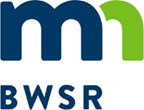 Grant All-Detail ReportCREP Outreach and Implementation 2022Grant Title - 2022 - CREP Outreach and Implementation (Waseca SWCD) Grant ID - P22-7037Organization - Waseca SWCD	Budget Summary *Grant balance remaining is the difference between the Awarded Amount and the Spent Amount. Other values compare budgeted and spent amounts.Budget Details Activity Details SummaryProposed Activity IndicatorsFinal Indicators SummaryGrant Activity Grant AttachmentsOriginal Awarded Amount$20,000.00Grant Execution Date11/19/2021Required Match Amount$2,000.00Original Grant End Date6/30/2022Required Match %10%Grant Day To Day ContactMark  SchaetzkeCurrent Awarded Amount$20,000.00Current End Date6/30/2022BudgetedSpentBalance Remaining*Total Grant Amount$20,000.00$5,936.76$14,063.24Total Match Amount$2,000.00$699.76$1,300.24Total Other Funds$0.00$0.00$0.00Total$22,000.00$6,636.52$15,363.48Activity NameActivity CategorySource TypeSource DescriptionBudgetedSpentLast Transaction DateMatching Fund2022 - CREP Admin/Coordination     Administration/CoordinationCurrent State Grant2022 - CREP Outreach and Implementation (Waseca SWCD)$1,000.00 $96.13 7/1/2022N2022 - CREP Admin/coordination local funds     Administration/CoordinationLocal FundCounty appropriation - facilities and administration costs such as space, vehicle, computers, and other associated overhead costs.$100.00 $18.12 7/1/2022Y2022 - CREP Technical Assistance     Technical/Engineering AssistanceCurrent State Grant2022 - CREP Outreach and Implementation (Waseca SWCD)$19,000.00 $5,840.63 6/30/2022N2022 - CREP Technical Assistance local funds     Technical/Engineering AssistanceLocal FundCounty appropriation - facilities and administration costs such as space, vehicle, computers, and other associated overhead costs.$1,900.00 $681.64 6/30/2022YActivity DetailsTotal Action Count Total Activity Mapped  Proposed Size / UnitActual Size / UnitActivity NameIndicator NameValue & UnitsWaterbodyCalculation ToolCommentsIndicator NameTotal Value Unit  Grant Activity - 2022 - CREP Admin/Coordination Grant Activity - 2022 - CREP Admin/Coordination Grant Activity - 2022 - CREP Admin/Coordination Grant Activity - 2022 - CREP Admin/Coordination DescriptionLocal grant management and reporting that are directly related to and necessary for implementing the program.Local grant management and reporting that are directly related to and necessary for implementing the program.Local grant management and reporting that are directly related to and necessary for implementing the program.CategoryADMINISTRATION/COORDINATIONADMINISTRATION/COORDINATIONADMINISTRATION/COORDINATIONStart Date1-Jul-21End Date30-Jun-22Has Rates and Hours?Yes	Yes	Yes	Actual ResultsWage increases go into effect April of each year. 2022 April-June Cheri B 1.5 hrs @ $32.75/hr = $49.13 for reporting CREP expenses of time and entering into elink.   2022 January-March Cheri B 1.5 hrs @ $31.33/hr = $47.00 for reporting CREP expenses of time and entering into elink.    Wage increases go into effect April of each year. 2022 April-June Cheri B 1.5 hrs @ $32.75/hr = $49.13 for reporting CREP expenses of time and entering into elink.   2022 January-March Cheri B 1.5 hrs @ $31.33/hr = $47.00 for reporting CREP expenses of time and entering into elink.    Wage increases go into effect April of each year. 2022 April-June Cheri B 1.5 hrs @ $32.75/hr = $49.13 for reporting CREP expenses of time and entering into elink.   2022 January-March Cheri B 1.5 hrs @ $31.33/hr = $47.00 for reporting CREP expenses of time and entering into elink.    Grant Activity - 2022 - CREP Admin/coordination local funds Grant Activity - 2022 - CREP Admin/coordination local funds Grant Activity - 2022 - CREP Admin/coordination local funds Grant Activity - 2022 - CREP Admin/coordination local funds DescriptionLocal grant management and reporting that are directly related to and necessary for implementing the program. County appropriation - facilities and administration costs such as space, vehicle, computers, and other associated overhead costs.Local grant management and reporting that are directly related to and necessary for implementing the program. County appropriation - facilities and administration costs such as space, vehicle, computers, and other associated overhead costs.Local grant management and reporting that are directly related to and necessary for implementing the program. County appropriation - facilities and administration costs such as space, vehicle, computers, and other associated overhead costs.CategoryADMINISTRATION/COORDINATIONADMINISTRATION/COORDINATIONADMINISTRATION/COORDINATIONStart Date1-Jul-21End Date30-Jun-22Has Rates and Hours?Yes	Yes	Yes	Actual ResultsThis is Match Wages Wage increases go into effect April of each year. 2022 April-June Cheri B 1.5 hrs @ $6.04/hr = $9.06 for filling out CREP Program Summary sheet and entering into elink.   2022 January-March Cheri B 1.5 hrs @ $6.04/hr = $9.06 for filling out CREP Program Summary sheet and entering into elink.  This is Match Wages Wage increases go into effect April of each year. 2022 April-June Cheri B 1.5 hrs @ $6.04/hr = $9.06 for filling out CREP Program Summary sheet and entering into elink.   2022 January-March Cheri B 1.5 hrs @ $6.04/hr = $9.06 for filling out CREP Program Summary sheet and entering into elink.  This is Match Wages Wage increases go into effect April of each year. 2022 April-June Cheri B 1.5 hrs @ $6.04/hr = $9.06 for filling out CREP Program Summary sheet and entering into elink.   2022 January-March Cheri B 1.5 hrs @ $6.04/hr = $9.06 for filling out CREP Program Summary sheet and entering into elink.  Grant Activity - 2022 - CREP Technical Assistance Grant Activity - 2022 - CREP Technical Assistance Grant Activity - 2022 - CREP Technical Assistance Grant Activity - 2022 - CREP Technical Assistance DescriptionStaff effort to support outreach and implementation of the CREP program.  Efforts include marketing, promotion, coordinating with partner agencies such as FSA and NRCS, staff training, and assisting customers in all stages of the application, title insurance, easement, and restoration.  Billable rates in "activity rates and hours" section based on prior billable rates specific to the prior CREP agreement.  Staff effort to support outreach and implementation of the CREP program.  Efforts include marketing, promotion, coordinating with partner agencies such as FSA and NRCS, staff training, and assisting customers in all stages of the application, title insurance, easement, and restoration.  Billable rates in "activity rates and hours" section based on prior billable rates specific to the prior CREP agreement.  Staff effort to support outreach and implementation of the CREP program.  Efforts include marketing, promotion, coordinating with partner agencies such as FSA and NRCS, staff training, and assisting customers in all stages of the application, title insurance, easement, and restoration.  Billable rates in "activity rates and hours" section based on prior billable rates specific to the prior CREP agreement.  CategoryTECHNICAL/ENGINEERING ASSISTANCETECHNICAL/ENGINEERING ASSISTANCETECHNICAL/ENGINEERING ASSISTANCEStart Date1-Jul-21End Date30-Jun-22Has Rates and Hours?Yes	Yes	Yes	Actual ResultsWage increases go into effect April of each year. April-June 2022 Mark S 15.5 hrs @ $67.94 = $1053.07 spent on Landowner visits, technical assistance, and 1 initial contact. January - March 2022 Mark S 23 hrs @ $64.30 = $1478.90 spent on Landowner visits with 4 initial contacts and also on CS billing, 4 eligibility proposals. Cheri B 1.5 hrs @$31.33 = $47.00 spent on collecting and entering information in elink. October - December 2021 Mark S 23 hrs @ $60.25 = $1385.75 Spent on visit with Landowner, Construction Coordination Tyler P 20.5 hrs @ $36.68 = $751.94 spent on construction time with landowner. July - September 2021 Mark S 17 hours @  $60.25 = $1024.25 spent on visit with Landowner, Construction Coordination and title insurance and Easement Signing. Tyler P 4 hours @ $36.68 = $146.72 spent on new construction plans for a CREP Easement with Landowner.  Wage increases go into effect April of each year. April-June 2022 Mark S 15.5 hrs @ $67.94 = $1053.07 spent on Landowner visits, technical assistance, and 1 initial contact. January - March 2022 Mark S 23 hrs @ $64.30 = $1478.90 spent on Landowner visits with 4 initial contacts and also on CS billing, 4 eligibility proposals. Cheri B 1.5 hrs @$31.33 = $47.00 spent on collecting and entering information in elink. October - December 2021 Mark S 23 hrs @ $60.25 = $1385.75 Spent on visit with Landowner, Construction Coordination Tyler P 20.5 hrs @ $36.68 = $751.94 spent on construction time with landowner. July - September 2021 Mark S 17 hours @  $60.25 = $1024.25 spent on visit with Landowner, Construction Coordination and title insurance and Easement Signing. Tyler P 4 hours @ $36.68 = $146.72 spent on new construction plans for a CREP Easement with Landowner.  Wage increases go into effect April of each year. April-June 2022 Mark S 15.5 hrs @ $67.94 = $1053.07 spent on Landowner visits, technical assistance, and 1 initial contact. January - March 2022 Mark S 23 hrs @ $64.30 = $1478.90 spent on Landowner visits with 4 initial contacts and also on CS billing, 4 eligibility proposals. Cheri B 1.5 hrs @$31.33 = $47.00 spent on collecting and entering information in elink. October - December 2021 Mark S 23 hrs @ $60.25 = $1385.75 Spent on visit with Landowner, Construction Coordination Tyler P 20.5 hrs @ $36.68 = $751.94 spent on construction time with landowner. July - September 2021 Mark S 17 hours @  $60.25 = $1024.25 spent on visit with Landowner, Construction Coordination and title insurance and Easement Signing. Tyler P 4 hours @ $36.68 = $146.72 spent on new construction plans for a CREP Easement with Landowner.  Grant Activity - 2022 - CREP Technical Assistance local funds Grant Activity - 2022 - CREP Technical Assistance local funds Grant Activity - 2022 - CREP Technical Assistance local funds Grant Activity - 2022 - CREP Technical Assistance local funds DescriptionStaff effort to support outreach and implementation of the CREP program.  Efforts include marketing, promotion, coordinating with partner agencies such as FSA and NRCS, staff training, and assisting customers in all stages of the application, title insurance, easement, and restoration.  Billable rates in "activity rates and hours" section based on prior billable rates specific to the prior CREP agreement.   County appropriation - facilities and administration costs such as space, vehicle, computers, and other associated overhead costs.Staff effort to support outreach and implementation of the CREP program.  Efforts include marketing, promotion, coordinating with partner agencies such as FSA and NRCS, staff training, and assisting customers in all stages of the application, title insurance, easement, and restoration.  Billable rates in "activity rates and hours" section based on prior billable rates specific to the prior CREP agreement.   County appropriation - facilities and administration costs such as space, vehicle, computers, and other associated overhead costs.Staff effort to support outreach and implementation of the CREP program.  Efforts include marketing, promotion, coordinating with partner agencies such as FSA and NRCS, staff training, and assisting customers in all stages of the application, title insurance, easement, and restoration.  Billable rates in "activity rates and hours" section based on prior billable rates specific to the prior CREP agreement.   County appropriation - facilities and administration costs such as space, vehicle, computers, and other associated overhead costs.CategoryTECHNICAL/ENGINEERING ASSISTANCETECHNICAL/ENGINEERING ASSISTANCETECHNICAL/ENGINEERING ASSISTANCEStart Date1-Jul-21End Date30-Jun-22Has Rates and Hours?Yes	Yes	Yes	Actual ResultsWage increases go into effect April of each year. April-June 2022 Mark S 15.5 hrs @ $7.55 = $117.03 spent on Landowner visits and 1 initial contact. January - March 2022 Mark S 23 hrs @ $7.14 = $164.22 spent on Landowner visits with 4 initial contacts and also on CS billing, 4 eligibility proposals. Mark S 23 hrs @ $6.69 = $153.87 Spent on visit with Landowner, Construction Coordination Tyler P 20.5 hrs @ $5.42 = $111.11 spent on construction time with landowner. July - September 2021-F & A Match Mark S 17 hours @  $6.69 = $113.73 spent on visit with Landowner, Construction Coordination and title insurance and Easement Signing. Tyler P 4 hours @ $5.42 = $21.68 spent on new construction plans for a CREP Easement with Landowner.  Wage increases go into effect April of each year. April-June 2022 Mark S 15.5 hrs @ $7.55 = $117.03 spent on Landowner visits and 1 initial contact. January - March 2022 Mark S 23 hrs @ $7.14 = $164.22 spent on Landowner visits with 4 initial contacts and also on CS billing, 4 eligibility proposals. Mark S 23 hrs @ $6.69 = $153.87 Spent on visit with Landowner, Construction Coordination Tyler P 20.5 hrs @ $5.42 = $111.11 spent on construction time with landowner. July - September 2021-F & A Match Mark S 17 hours @  $6.69 = $113.73 spent on visit with Landowner, Construction Coordination and title insurance and Easement Signing. Tyler P 4 hours @ $5.42 = $21.68 spent on new construction plans for a CREP Easement with Landowner.  Wage increases go into effect April of each year. April-June 2022 Mark S 15.5 hrs @ $7.55 = $117.03 spent on Landowner visits and 1 initial contact. January - March 2022 Mark S 23 hrs @ $7.14 = $164.22 spent on Landowner visits with 4 initial contacts and also on CS billing, 4 eligibility proposals. Mark S 23 hrs @ $6.69 = $153.87 Spent on visit with Landowner, Construction Coordination Tyler P 20.5 hrs @ $5.42 = $111.11 spent on construction time with landowner. July - September 2021-F & A Match Mark S 17 hours @  $6.69 = $113.73 spent on visit with Landowner, Construction Coordination and title insurance and Easement Signing. Tyler P 4 hours @ $5.42 = $21.68 spent on new construction plans for a CREP Easement with Landowner.  Document NameDocument TypeDescription1st Qtr CREP ReimbursementGrant2022 - CREP Outreach and Implementation (Waseca SWCD)2022 CREP Outreach and ImplementationGrant Agreement2022 CREP Outreach and Implementation - Waseca SWCD2022 CREP Outreach and Implementation EXECUTEDGrant Agreement2022 CREP Outreach and Implementation - Waseca SWCD2022 CREP Outreach and Implementation Program Agreement - Bd SignedGrant2022 - CREP Outreach and Implementation (Waseca SWCD)3rd Qtr Reimbursement FormGrant2022 - CREP Outreach and Implementation (Waseca SWCD)All Details ReportWorkflow GeneratedWorkflow Generated  - All Details Report - 07/07/2022All Details ReportWorkflow GeneratedWorkflow Generated  - All Details Report - 07/07/2022All Details ReportWorkflow GeneratedWorkflow Generated  - All Details Report - 07/07/2022All Details ReportWorkflow GeneratedWorkflow Generated  - All Details Report - 07/01/2022All Details ReportWorkflow GeneratedWorkflow Generated  - All Details Report - 04/05/2022All Details ReportWorkflow GeneratedWorkflow Generated  - All Details Report - 04/05/2022All Details ReportWorkflow GeneratedWorkflow Generated  - All Details Report - 04/01/2022All Details ReportWorkflow GeneratedWorkflow Generated  - All Details Report - 01/06/2022All Details ReportWorkflow GeneratedWorkflow Generated  - All Details Report - 01/06/2022All Details ReportWorkflow GeneratedWorkflow Generated  - All Details Report - 01/04/2022All Details ReportWorkflow GeneratedWorkflow Generated  - All Details Report - 11/24/2021All Details ReportWorkflow GeneratedWorkflow Generated  - All Details Report - 11/24/2021All Details ReportWorkflow GeneratedWorkflow Generated  - All Details Report - 11/23/2021CREP Quarterly Email_11.10.2021JournalJournal Dated - 11/22/2021CREP Quarterly Email_12.10.2021JournalJournal Dated - 12/22/2021CREP Quarterly Email_June 2022JournalJournal Dated - 06/21/2022CREP Quarterly Email_March 2022JournalJournal Dated - 03/08/2022CREP Reimbursement form October-December 2021Grant2022 - CREP Outreach and Implementation (Waseca SWCD)CREP Reimbursement form October-December 2022Grant2022 - CREP Outreach and Implementation (Waseca SWCD)CREP Reimbursement from April-June 2022Grant2022 - CREP Outreach and Implementation (Waseca SWCD)Final Financial ReportGrant2022 - CREP Outreach and Implementation (Waseca SWCD)Waseca CREP_Reimbursement_Form_FY22JournalJournal Dated - 11/22/2021Waseca CREP_Reimbursement_Form_FY22_Q3JournalJournal Dated - 06/21/2022Waseca_CREP_Reimbursement_Form_FY22_July - September_CORRECTEDJournalJournal Dated - 12/09/2021Waseca_CREP_Reimbursement_Form_FY22_July - September_CORRECTEDJournalJournal Dated - 12/22/2021Waseca_CREP_Reimbursement_Form_FY22_Q2JournalJournal Dated - 03/08/2022Work PlanWorkflow GeneratedWorkflow Generated  - Work Plan - 11/03/2021